Western Australia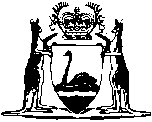 Coogee-Kwinana Railway Act 1952Compare between:[03 Jun 2005, 01-a0-04] and [28 Jun 2010, 01-b0-01]Western AustraliaCoogee-Kwinana Railway Act 1952 An Act to authorise the construction of a railway from Coogee to Kwinana. 1.	Short title 		This Act may be cited as the Coogee-Kwinana Railway Act 1952 1.2.	Authorisation		It shall be lawful to construct and maintain a railway, with all necessary, proper, and usual works and conveniences in connection therewith, along the lines described in the Schedule.Schedule KWINANARAILWAY TO THE KWINANA INDUSTRIAL AREADescription of Main Line of RailwayCommencing at a point at the Southern End of the loop at Coogee Station on the Robbs Jetty-Woodman’s Point Railway about 16 miles 55 chains from Perth and proceeding thence in a southerly direction for approximately 2 miles 60 chains and thence in a south south-easterly direction for approximately 2 miles 55 chains and thence in a south south-westerly direction for approximately 30 chains and thence in a southerly direction for approximately 25 chains and thence in a south-easterly direction for approximately 55 chains and thence in a south south-easterly direction for approximately 55 chains and thence in a southerly direction for approximately 20 chains and thence in a westerly direction for approximately 40 chains terminating at a point near the south western corner of Cockburn Sound Loc. 131 as more particularly set out and delineated in red on map marked C.E. Plan 41258 deposited pursuant to Edw. VII. No. 47 2 section 96.Total length about 8 miles 20 chains.Notes1	This is a  of the Coogee-Kwinana Railway Act 1952.  The following table contains information about that Act and any reprint. Compilation table2	See the Public Works Act 1902 (2 Edw. VII No. 47).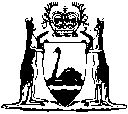 Short titleNumber and yearAssentCommencementCoogee-Kwinana Railway Act 195224 of 195219 Nov 195219 Nov 1952Reprint 1: The Coogee-Kwinana Railway Act 1952 as at 3 Jun 2005Reprint 1: The Coogee-Kwinana Railway Act 1952 as at 3 Jun 2005Reprint 1: The Coogee-Kwinana Railway Act 1952 as at 3 Jun 2005Reprint 1: The Coogee-Kwinana Railway Act 1952 as at 3 Jun 2005